ODAM-Ires-Cre genotyping protocolhttps://www.jax.org/protocol?stocknumber=035681&protocolid=40591Protocol PrimersReaction ACyclingJAX uses a very high speed Taq (~1000 bp/sec), use cycling times recommended for your reagents.JAX uses a 'touchdown' cycling protocol and therefore has not calculated the optimal annealing temperature for each set of primers.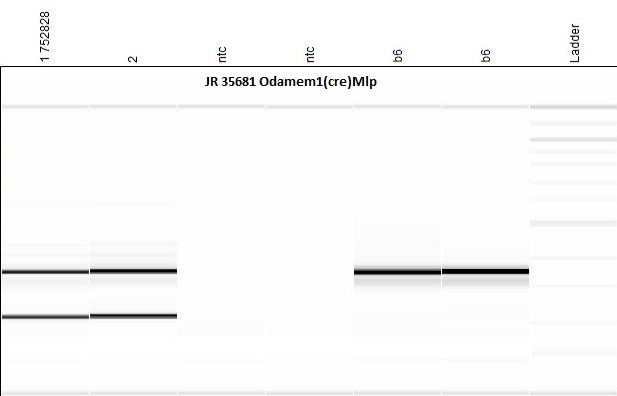 Primer5' LabelSequence 5' → 3'3' LabelPrimer TypeReactionNote13007ACA CCG GCC TTA TTC CAA GMutant ReverseA56354GCC TCA ACT CTG GAT AAA GCA GCommonA56355GCA TGG TGT TTG TAG GCA GAT Wild type ReverseAComponentFinal ConcentrationddH2O Kapa 2G HS buffer 1.30 XMgCl2 2.60 mMdNTP KAPA 0.26 mM13007 0.50 uM56354 0.50 uM56355 0.50 uMGlycerol 6.50 %Dye 1.00 XKapa 2G HS taq polym 0.03 U/ulDNA StepTemp °CTimeNote194.0--294.0--365.0---0.5 C per cycle decrease468.0--5--repeat steps 2-4 for 10 cycles (Touchdown)5--repeat steps 2-4 for 10 cycles694.0--760.0--872.0--9--repeat steps 6-8 for 28 cycles1072.0--1110.0--hold